ODDIEL 1: Identifikácia látky/zmesi a spoločnosti/podniku1.1. Identifikátor produktu1.1. Identifikátor produktu1.1. Identifikátor produktuObchodný názovObchodný názovCyklon Medená pastaUFI:  6740-T0QW-G003-7Y7QUFI:  6740-T0QW-G003-7Y7QUFI:  6740-T0QW-G003-7Y7QKód						Kód						19027011.2. Relevantné identifikované použitia látky / zmesiMazacia pastaPoužitia, ktoré sa neodporúčajúProdukt nesmie byť používaný inými spôsobmi, než ktoré sú uvedené v oddiele 1.1.3. Údaje o dodávateľovi karty bezpečnostných údajov1.3. Údaje o dodávateľovi karty bezpečnostných údajovDodávateľ - obchodné menoGYNEX spol. s.r.o.IČO31373054UlicaNa Lánoch 10Smerové číslo821 04MestoBratislavaŠtátSlovenská republikaTelefónne/faxové číslo+412 905 568 121Osoba zodpovedná za kartugynex@gynex.skE-mailgynex@gynex.sk1.4. Núdzové telefónne čísloNÁRODNÉ TOXIKOLOGICKÉ INFORMAČNÉ CENTRUMUniverzitná nemocnica Bratislava, pracovisko Kramáre Klinika pracovného lekárstva a toxikológie Limbová 5, 833 05 Bratislava telefón: +421 2 54 774 166 mobil: +421 911 166 066, fax: +421 2 547 74 605 e-mail: ntic@ntic.sk.ODDIEL 2: Identifikácia nebezpečnosti2.1. Klasifikácia látky/zmesiKlasifikácia bola vykonaná podľa zákona č. 67/2010 Z. z. o podmienkach uvedenia chemických látok a chemických zmesí na trh a o zmene a doplnení niektorých zákonov (chemický zákon). Klasifikácia podľa nariadenia (ES) č. 1272/2008Aerosól - Aerosól 1 - Aerosol 1, H222, H229Aspiračná nebezpečnosť  - Asp. Tox. 1, H304Žieravosť/dráždivosť kože  - Skin Irrit. 2, H315Toxicita pre špecifický cieľový orgán-jednorazová expozícia - STOT SE 3, H336Nebezpečnosť pre vodné prostredie  - Aquatic Chronic 3, H412Najzávažnejšie nepriaznivé fyzikálno-chemické účinky Mimoriadne horľavý aerosól. Nádoba je pod tlakom: Pri zahriatí sa môže roztrhnúť. Najvýznamnejšie nepriaznivé účinky na ľudské zdravie a na životné prostredie Dráždi kožu. Môže spôsobiť ospalosť alebo závraty. Môže byť smrteľný po požití a vniknutí do dýchacích ciest. Škodlivý pre vodné organizmy, s dlhodobými účinkami.2.2. Prvky označovaniaPiktogramy GHS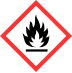 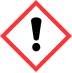 Výstražné slovoNebezpečenstvoVýstražné upozorneniaH222 Mimoriadne horľavý aerosól. H229 Nádoba je pod tlakom: Pri zahriatí sa môže roztrhnúť. H315 Spôsobuje podráždenie kože. H336 Môže spôsobiť ospalosť alebo závraty. H412 Škodlivý pre vodné organizmy, s dlhodobými účinkami.Bezpečnostné upozornenia – prevenciaP102 Uchovávajte mimo dosahu detí. P210 Uchovávajte mimo dosahu tepla, horúcich povrchov, iskier, otvoreného ohňa a iných zdrojov zapálenia. Nefajčite. P211 Nestriekajte na otvorený oheň ani iný zdroj zapálenia. P251 Neprepichujte alebo nespaľujte ju, a to ani po spotrebovaní obsahu.Bezpečnostné upozornenia – odozvaP302+P352 PRI KONTAKTE S POKOŽKOU: Umyte veľkým množstvom vody.P304 + P340  PO VDÝCHNUTÍ: Presuňte osobu na čerstvý vzduch a umožnite jej pohodlne dýchať.P305+P351+P338 PO ZASIAHNUTÍ OČÍ: Niekoľko minút ich opatrne vyplachujte vodou. Ak používate kontaktné šošovky a je to možné, odstráňte ich. Pokračujte vo vyplachovaní.Bezpečnostné upozornenia – uchovávanieP410 + P412  Chráňte pred slnečným žiarením. Nevystavujte teplotám nad 50 ° C/122 ° F.Bezpečnostné upozornenia - zneškodňovanieP501 Zneškodnite obsah/nádobu podľa miestnych/regionálnych/štátnych/medzinárodných predpisov.Ďalšie prvky značeniaObsahuje  uhľovodíky C7, n-alkány, izoalkány, cyklické2.3. Iná nebezpečnosťLátka / zmes neobsahuje látky PBT / vPvB v súlade s nariadením (ES) č. 1907/2006, príloha XIII.Žiadne informácie o iných nebezpečenstváchODDIEL 3: Zloženie/informácie o zložkách3.1. Látky: netýka sa3.2. Zmesi3.2. Zmesi3.2. Zmesi3.2. Zmesi3.2. Zmesi3.2. Zmesi3.2. Zmesi3.2. ZmesiChemická identita zložkyCASECRegistračné čísloCASECRegistračné čísloTriedy, kategórie nebezpečnostiVýstražné upozorneniaOznačovanieKódy piktogramov a výstražných slovKoncentráciaKoncentráciaIzobután75-28-5200-857-201-2119485395-2775-28-5200-857-201-2119485395-27Flam. Gas 1Press. GasH220H280GHS02GHS04Dgr(25 - 50) %(25 - 50) %uhľovodíky C7, n-alkány, izoalkány, cyklické-927-510-401-2119475133-43-927-510-401-2119475133-43Flam. Liq. 2Asp. Tox. 1 Skin Irrit. 2 STOT SE 3 Aquatic Chronic 2 EUH 066H225H304H315H336H411 GHS02 GHS07 GHS08 GHS09Dgr(10 - < 25) %Propán74-98-6200-827-901-2119486944-2174-98-6200-827-901-2119486944-21Flam. Gas 1Press. Gas (stlačený plyn)Poznámka UH220H280GHS02Dgr(10 - < 25) %(10 - < 25) %bután106-97-8 203-448-701-2119474691-32106-97-8 203-448-701-2119474691-32Flam. Gas 1 Press. GasH220H280GHS02Dgr(10 - 100) %(10 - 100) %Poznámka C: Niektoré organické látky sa môžu umiestňovať na trh buď v špecifickej izomérnej forme alebo ako zmes viacerých izomérov. V tomto prípade musí dodávateľ na etikete uviesť, či je látka konkrétnym izomérom alebo zmesou izomérov. Poznámka UPlyny z jednej zo skupín označených ako stlačený plyn, skvapalnený plyn, schladený skvapalnený plyn alebo rozpustený plyn sa pri uvádzaní na trh musia klasifikovať ako „plyny pod tlakom“. Táto skupina závisí od fyzikálneho stavu, v ktorom sa plyn nachádza v obale, a preto sa priraďuje v závislosti od prípadu. Priradia sa tieto kódy: Press. Gas (Comp.) Press. Gas (Liq.) Press. Gas (Ref. Liq.) Press. Gas (Diss.) Aerosóly sa neklasifikujú ako plyny pod tlakom (pozri prílohu I, časť 2, oddiel 2.3.2.1, poznámka 2).Poznámka C: Niektoré organické látky sa môžu umiestňovať na trh buď v špecifickej izomérnej forme alebo ako zmes viacerých izomérov. V tomto prípade musí dodávateľ na etikete uviesť, či je látka konkrétnym izomérom alebo zmesou izomérov. Poznámka UPlyny z jednej zo skupín označených ako stlačený plyn, skvapalnený plyn, schladený skvapalnený plyn alebo rozpustený plyn sa pri uvádzaní na trh musia klasifikovať ako „plyny pod tlakom“. Táto skupina závisí od fyzikálneho stavu, v ktorom sa plyn nachádza v obale, a preto sa priraďuje v závislosti od prípadu. Priradia sa tieto kódy: Press. Gas (Comp.) Press. Gas (Liq.) Press. Gas (Ref. Liq.) Press. Gas (Diss.) Aerosóly sa neklasifikujú ako plyny pod tlakom (pozri prílohu I, časť 2, oddiel 2.3.2.1, poznámka 2).Poznámka C: Niektoré organické látky sa môžu umiestňovať na trh buď v špecifickej izomérnej forme alebo ako zmes viacerých izomérov. V tomto prípade musí dodávateľ na etikete uviesť, či je látka konkrétnym izomérom alebo zmesou izomérov. Poznámka UPlyny z jednej zo skupín označených ako stlačený plyn, skvapalnený plyn, schladený skvapalnený plyn alebo rozpustený plyn sa pri uvádzaní na trh musia klasifikovať ako „plyny pod tlakom“. Táto skupina závisí od fyzikálneho stavu, v ktorom sa plyn nachádza v obale, a preto sa priraďuje v závislosti od prípadu. Priradia sa tieto kódy: Press. Gas (Comp.) Press. Gas (Liq.) Press. Gas (Ref. Liq.) Press. Gas (Diss.) Aerosóly sa neklasifikujú ako plyny pod tlakom (pozri prílohu I, časť 2, oddiel 2.3.2.1, poznámka 2).Poznámka C: Niektoré organické látky sa môžu umiestňovať na trh buď v špecifickej izomérnej forme alebo ako zmes viacerých izomérov. V tomto prípade musí dodávateľ na etikete uviesť, či je látka konkrétnym izomérom alebo zmesou izomérov. Poznámka UPlyny z jednej zo skupín označených ako stlačený plyn, skvapalnený plyn, schladený skvapalnený plyn alebo rozpustený plyn sa pri uvádzaní na trh musia klasifikovať ako „plyny pod tlakom“. Táto skupina závisí od fyzikálneho stavu, v ktorom sa plyn nachádza v obale, a preto sa priraďuje v závislosti od prípadu. Priradia sa tieto kódy: Press. Gas (Comp.) Press. Gas (Liq.) Press. Gas (Ref. Liq.) Press. Gas (Diss.) Aerosóly sa neklasifikujú ako plyny pod tlakom (pozri prílohu I, časť 2, oddiel 2.3.2.1, poznámka 2).Poznámka C: Niektoré organické látky sa môžu umiestňovať na trh buď v špecifickej izomérnej forme alebo ako zmes viacerých izomérov. V tomto prípade musí dodávateľ na etikete uviesť, či je látka konkrétnym izomérom alebo zmesou izomérov. Poznámka UPlyny z jednej zo skupín označených ako stlačený plyn, skvapalnený plyn, schladený skvapalnený plyn alebo rozpustený plyn sa pri uvádzaní na trh musia klasifikovať ako „plyny pod tlakom“. Táto skupina závisí od fyzikálneho stavu, v ktorom sa plyn nachádza v obale, a preto sa priraďuje v závislosti od prípadu. Priradia sa tieto kódy: Press. Gas (Comp.) Press. Gas (Liq.) Press. Gas (Ref. Liq.) Press. Gas (Diss.) Aerosóly sa neklasifikujú ako plyny pod tlakom (pozri prílohu I, časť 2, oddiel 2.3.2.1, poznámka 2).Poznámka C: Niektoré organické látky sa môžu umiestňovať na trh buď v špecifickej izomérnej forme alebo ako zmes viacerých izomérov. V tomto prípade musí dodávateľ na etikete uviesť, či je látka konkrétnym izomérom alebo zmesou izomérov. Poznámka UPlyny z jednej zo skupín označených ako stlačený plyn, skvapalnený plyn, schladený skvapalnený plyn alebo rozpustený plyn sa pri uvádzaní na trh musia klasifikovať ako „plyny pod tlakom“. Táto skupina závisí od fyzikálneho stavu, v ktorom sa plyn nachádza v obale, a preto sa priraďuje v závislosti od prípadu. Priradia sa tieto kódy: Press. Gas (Comp.) Press. Gas (Liq.) Press. Gas (Ref. Liq.) Press. Gas (Diss.) Aerosóly sa neklasifikujú ako plyny pod tlakom (pozri prílohu I, časť 2, oddiel 2.3.2.1, poznámka 2).Poznámka C: Niektoré organické látky sa môžu umiestňovať na trh buď v špecifickej izomérnej forme alebo ako zmes viacerých izomérov. V tomto prípade musí dodávateľ na etikete uviesť, či je látka konkrétnym izomérom alebo zmesou izomérov. Poznámka UPlyny z jednej zo skupín označených ako stlačený plyn, skvapalnený plyn, schladený skvapalnený plyn alebo rozpustený plyn sa pri uvádzaní na trh musia klasifikovať ako „plyny pod tlakom“. Táto skupina závisí od fyzikálneho stavu, v ktorom sa plyn nachádza v obale, a preto sa priraďuje v závislosti od prípadu. Priradia sa tieto kódy: Press. Gas (Comp.) Press. Gas (Liq.) Press. Gas (Ref. Liq.) Press. Gas (Diss.) Aerosóly sa neklasifikujú ako plyny pod tlakom (pozri prílohu I, časť 2, oddiel 2.3.2.1, poznámka 2).Poznámka C: Niektoré organické látky sa môžu umiestňovať na trh buď v špecifickej izomérnej forme alebo ako zmes viacerých izomérov. V tomto prípade musí dodávateľ na etikete uviesť, či je látka konkrétnym izomérom alebo zmesou izomérov. Poznámka UPlyny z jednej zo skupín označených ako stlačený plyn, skvapalnený plyn, schladený skvapalnený plyn alebo rozpustený plyn sa pri uvádzaní na trh musia klasifikovať ako „plyny pod tlakom“. Táto skupina závisí od fyzikálneho stavu, v ktorom sa plyn nachádza v obale, a preto sa priraďuje v závislosti od prípadu. Priradia sa tieto kódy: Press. Gas (Comp.) Press. Gas (Liq.) Press. Gas (Ref. Liq.) Press. Gas (Diss.) Aerosóly sa neklasifikujú ako plyny pod tlakom (pozri prílohu I, časť 2, oddiel 2.3.2.1, poznámka 2).Plné znenie H-výstražných upozornení je v oddiele 16. Plné znenie H-výstražných upozornení je v oddiele 16. Plné znenie H-výstražných upozornení je v oddiele 16. Plné znenie H-výstražných upozornení je v oddiele 16. Plné znenie H-výstražných upozornení je v oddiele 16. Plné znenie H-výstražných upozornení je v oddiele 16. Plné znenie H-výstražných upozornení je v oddiele 16. Plné znenie H-výstražných upozornení je v oddiele 16. Látka s expozičným limitom v pracovnom ovzdušíLátka s expozičným limitom v pracovnom ovzdušížiadna žiadna žiadna žiadna žiadna žiadna Látka so špecifickými koncentračnými limitmi / M-faktormiLátka so špecifickými koncentračnými limitmi / M-faktormižiadnažiadnažiadnažiadnažiadnažiadnaODDIEL 4: Opatrenia prvej pomoci4.1. Opis opatrení prvej pomoci4.1. Opis opatrení prvej pomociAk sa prejavia zdravotné ťažkosti alebo v prípade pochybností, upovedomte lekára a poskytnite mu informácie z tejto karty bezpečnostných údajov.Pokyny na prvú pomoc pri inhaláciiDbajte na vlastnú bezpečnosť, nenechajte postihnutého chodiť! Ihneď prerušte expozíciu, dopravte postihnutú osobu na čerstvý vzduch. Pozor na kontaminovaný odev. Podľa situácie volajte záchrannú službu a zaistite lekárske ošetrenie vzhľadom k častej nutnosti ďalšieho sledovania po dobu najmenej 24 hodín.Pokyny na prvú pomoc pri kontakte s kožouZoblečte postriekaný odev. Umyte postihnuté miesto veľkým množstvom pokiaľ možno vlažnej vody. Pokyny na prvú pomoc pri kontakte s očamiIhneď vyplachujte oči prúdom tečúcej vody, roztvorte viečka (aj násilím); ak má postihnutá osoba kontaktné šošovky, ihneď ich vyberte. Vyplachujte najmenej 10 minút. Zaistite lekárske, pokiaľ možno odborné, vyšetreniePokyny na prvú pomoc pri požitíAk vracia postihnutá osoba, dbajte na to, aby nevdýchla zvratky (pretože pri vdýchnutí týchto kvapalín do dýchacích ciest aj v nepatrnom množstve je nebezpečenstvo poškodenia pľúc). Zaistite lekárske ošetrenie vzhľadom k častej nutnosti ďalšieho sledovania po dobu najmenej 24 hodín. Originálny obal s etiketou, prípadne kartu bezpečnostných údajov danej látky zoberte so sebou.4.2 Najdôležitejšie príznaky a účinky4.2 Najdôležitejšie príznaky a účinky4.2 Najdôležitejšie príznaky a účinkyAkútnePri vdýchnutí: Kašeľ, bolesti hlavy. Môže spôsobiť ospalosť alebo závraty. Pri kontakte s pokožkou Dráždi kožu. Po zasiahnutí očí Pri vniknutí do oka môže vyvolať podráždenie. Po požití Podráždenie, nevoľnosť.OneskorenéPri vdýchnutí: Kašeľ, bolesti hlavy. Môže spôsobiť ospalosť alebo závraty. Pri kontakte s pokožkou Dráždi kožu. Po zasiahnutí očí Pri vniknutí do oka môže vyvolať podráždenie. Po požití Podráždenie, nevoľnosť.4.3. Údaj o akejkoľvek potrebe okamžitej lekárskej starostlivosti a osobitného ošetrenia4.3. Údaj o akejkoľvek potrebe okamžitej lekárskej starostlivosti a osobitného ošetreniaLiečba symptomatická.Osobitné prostriedky na pracoviskuOsobitné prostriedky na pracoviskuneuvádzajú saODDIEL 5: Protipožiarne opatrenia5.1. Vhodné hasiace prostriedkyPena odolná alkoholu, oxid uhličitý, prášok, voda - striekajúci prúd, vodná hmla.Nevhodné hasiace prostriedkyVoda - plný prúd.5.2. Osobitné ohrozenia vyplývajúce z látky alebo zo zmesi5.2. Osobitné ohrozenia vyplývajúce z látky alebo zo zmesiPri požiari môže dochádzať k vzniku oxidu uhoľnatého a uhličitého a ďalších toxických plynov. Vdychovanie nebezpečných rozkladných (pyrolýznych) produktov môže spôsobiť vážne poškodenie zdravia. 5.3. Rady pre hasičov5.3. Rady pre hasičovSamostatný dýchací prístroj (SDP) s chemickým ochranným oblekom len v prípade možného osobného (tesného) kontaktu. Použite izolačný dýchací prístroj a celotelový ochranný oblek. Uzavreté nádoby s produktom v blízkosti požiaru chlaďte vodou. Kontaminované hasivo nenechajte uniknúť do kanalizácie, povrchových a podzemných vôd.InéInéneuvádza saODDIEL 6: Opatrenia pri náhodnom uvoľneníODDIEL 6: Opatrenia pri náhodnom uvoľneníODDIEL 6: Opatrenia pri náhodnom uvoľnení6.1. Osobné bezpečnostné opatrenia, ochranné prostriedky a núdzové postupyZaistite dostatočné vetranie. Mimoriadne horľavý aerosól. Nádoba je pod tlakom: Pri zahriatí sa môže roztrhnúť. Odstráňte všetky zdroje zapálenia. Používajte osobné ochranné pracovné prostriedky. Postupujte podľa pokynov, obsiahnutých v oddieloch 7 a 8. Nevdychujte aerosóly. Zabráňte kontaktu s pokožkou a očami.6.2. Bezpečnostné opatrenia pre životné prostredieZabráňte kontaminácii pôdy a úniku do povrchových alebo podzemných vôd. 6.3. Metódy a materiál na zabránenie šíreniu a vyčistenieRozliaty produkt pokryte vhodným (nehorľavým) absorbujúcim materiálom (piesok, kremelina, zemina a iné vhodné absorpčné materiály), zhromaždite v dobre uzavretých nádobách a odstráňte podľa oddielu 13. Pri úniku veľkého množstva produktu informujte hasičov a iné kompetentné orgány. Po odstránení produktu umyte kontaminované miesto veľkým množstvom vody. Nepoužívajte rozpúšťadlá.6.4. Odkaz na iné oddiely7, 8, 13ODDIEL 7: Zaobchádzanie a skladovanie7.1. Bezpečnostné opatrenia na bezpečné zaobchádzanieZabráňte tvorbe plynov a pár v zápalných alebo výbušných koncentráciách a koncentráciách presahujúcich najvyššie prípustné koncentrácie pre pracovné ovzdušie. Produkt používajte iba na miestach, kde neprichádza do styku s otvoreným ohňom a inými zápalnými zdrojmi. Používajte neiskriace nástroje. Odporúča sa používať antistatický odev aj obuv. Nevdychujte aerosóly. Zabráňte kontaktu s pokožkou a očami. Nefajčite. Chráňte pred priamym slnečným žiarením. Neprepichujte alebo nespaľujte ju, a to ani po spotrebovaní obsahu. Po manipulácii starostlivo umyte ruky a zasiahnuté časti tela. Používajte iba na voľnom priestranstve alebo v dobre vetranom priestore. Používajte osobné ochranné pracovné prostriedky podľa oddielu 8. Dbajte na platné právne predpisy o bezpečnosti a ochrane zdravia. Zabráňte uvoľneniu do životného prostredia.7.2. Podmienky na bezpečné skladovanie vrátane akejkoľvek nekompatibilitySkladujte v tesne uzavretých obaloch na chladných, suchých a dobre vetraných miestach na to určených. Uchovávajte uzamknuté. Chráňte pred slnečným žiarením. Nádobu uchovávajte tesne uzavretú. Nevystavujte teplotám nad 50 °C. Skladovacia trieda 2B - Nádoby so stlačeným plynom (aerosóly)Obsah 400 ml 7.3. Špecifické konečné použitianeuvádzajú saODDIEL 8: Kontroly expozície/osobná ochrana8.1. Kontrolné parametre8.1. Kontrolné parametreNPEL:žiadne 8.2. Kontroly expozície – primerané technické zabezpečenieDbajte na obvyklé opatrenia na ochranu zdravia pri práci a najmä na dobré vetranie. To sa dá dosiahnuť iba miestnym odsávaním alebo účinným celkovým vetraním. Ak sa tak nedá dodržať NPEL, musí sa použiť vhodná ochrana dýchacích ústrojov. Pri práci nejedzte, nepite a nefajčite. Po práci a pred prestávkou na jedlo a oddych si dôkladne umyte ruky vodou a mydlom.Kontroly expozície – individuálne ochranné opatreniaOchrana dýchacích orgánov: RespirátorOchrana očí: Ochranné okuliare.Ochrana rúk: Ochranné rukavice odolné výrobku. Dbajte na odporúčania konkrétneho výrobcu rukavíc pri výbere vhodnej hrúbky, materiálu a priepustnosti. Dbajte na ďalšie odporúčania výrobcu. Ochrana tela: Ochranný pracovný odev. Znečistenú pokožku dôkladne umyte. Tepelná nebezpečnosť Neuvedené.Kontroly environmentálnej expozícieDbajte na obvyklé opatrenia na ochranu životného prostredia, viď bod 6.2. Zabráňte vniknutiu do pôdy, povrchovej vody alebo kanalizácieODDIEL 9: Fyzikálne a chemické vlastnosti9.1. Informácie o základných fyzikálnych a chemických vlastnostiachHodnotaJednotkaMetódaSkupenstvoAerosólkvapalné pri 20°CFarba	medenáZápachcharakteristickýTeplota topenia / tuhnutiaúdaj nie je k dispozícii Teplota varu alebo počiatočná teplota varu a rozmedzie teploty varuúdaj nie je k dispozícii Horľavosťúdaj nie je k dispozícii Dolná / horná medza výbušnosti1,4 / 10,8%Teplota vzplanutia-80°CTeplota samovznieteniaúdaj nie je k dispozícii Teplota rozkladuúdaj nie je k dispozícii pHúdaj nie je k dispozícii Kinetická viskozitaúdaj nie je k dispozíciicpsRozpustnosť Vo vode nerozpustnýRozdeľovacia konštanta (hodnota log)údaj nie je k dispozícii Tlak párúdaj nie je k dispozíciihPa Hustota / relatívna hustota			0,871g/cm3Relatívna hustota párúdaj nie je k dispozícii Vlastnosti častícúdaj nie je k dispozícii 9.2. Iné informácieteplota vznietenia údaj nie je k dispozícii obsah organických rozpúšťadiel (VOC) 13 % Max. obsah VOC vo výrobku v stave pripravenom na použitie 485 g/lteplota vznietenia údaj nie je k dispozícii obsah organických rozpúšťadiel (VOC) 13 % Max. obsah VOC vo výrobku v stave pripravenom na použitie 485 g/lteplota vznietenia údaj nie je k dispozícii obsah organických rozpúšťadiel (VOC) 13 % Max. obsah VOC vo výrobku v stave pripravenom na použitie 485 g/lODDIEL 10: Stabilita a reaktivita10.1. ReaktivitaNeuvádza sa10.2. Chemická stabilitaZa bežných podmienok je zmes stabilná. 10.3. Možnosť nebezpečných reakciíNie sú známe. 10.4. Podmienky, ktorým sa treba vyhnúťPri normálnom spôsobe použitia je produkt stabilný, k rozkladu nedochádza. Chráňte pred plameňmi, iskrami, prehriatím a pred mrazom. Nádoba je pod tlakom: Pri zahriatí sa môže roztrhnúť.10.5. Nekompatibilné materiályChráňte pred silnými kyselinami, zásadami a oxidačnými činidlami. 10.6. Nebezpečné produkty rozkladuPri normálnom spôsobe použitia nevznikajú. Pri vysokých teplotách a pri požiari vznikajú nebezpečné produkty, ako napr. oxid uhoľnatý a oxid uhličitý.ODDIEL 11: Toxikologické informácie11.1. Informácie o triedach nebezpečnosti vymedzených v nariadení (ES) č. 1272/200811.1. Informácie o triedach nebezpečnosti vymedzených v nariadení (ES) č. 1272/2008Akútna toxicitaPre zmes nie sú žiadne toxikologické údaje k dispozícii.Na základe dostupných údajov nie sú kritéria pre klasifikáciu splnené. Poleptanie kože/podráždenie kožeNa základe dostupných údajov nie sú kritéria pre klasifikáciu splnené.Vážne poškodenie očí/podráždenie očíSpôsobuje vážne podráždenie očí.Respiračná alebo kožná senzibilizáciaNa základe dostupných údajov nie sú kritéria pre klasifikáciu splnené.Mutagenita zárodočných buniekNa základe dostupných údajov nie sú kritéria pre klasifikáciu splnené. KarcinogenitaNa základe dostupných údajov nie sú kritéria pre klasifikáciu splnené. Reprodukčná toxicitaNa základe dostupných údajov nie sú kritéria pre klasifikáciu splnené. Toxicita pre špecifický cieľový orgán (STOT) – jednorazová expozíciaMôže spôsobiť ospalosť alebo závraty. Toxicita pre špecifický cieľový orgán (STOT) – opakovaná expozíciaNa základe dostupných údajov nie sú kritéria pre klasifikáciu splnené.Aspiračná nebezpečnosťVdychovanie pár rozpúšťadiel nad hodnoty prekračujúce expozičné limity pre pracovné prostredie môže mať za následok vznik akútnej inhalačnej otravy, a to v závislosti na výške koncentrácie a dobe expozície. Na základe dostupných údajov nie sú kritéria pre klasifikáciu splnené.11.2. Informácie o inej nebezpečnosti: neuvádza sa11.2. Informácie o inej nebezpečnosti: neuvádza saODDIEL 12: Ekologické informácie12.1. ToxicitaŠkodlivý pre vodné organizmy, s dlhodobými účinkami.12.2. Perzistencia a degradovateľnosťÚdaj nie je k dispozícii.12.3. Bioakumulačný potenciálNeuvedené.12.4. Mobilita v pôdeNeuvedené.12.5. Výsledky posúdenia PBT a vPvBProdukt neobsahuje látky, ktoré spĺňajú kritériá pre látky PBT alebo vPvB v súlade s prílohou XIII, nariadenie (ES) č. 1907/2006 (REACH) v platnom znení.12.6. Iné nepriaznivé účinkyNeuvedené.ODDIEL 13: Opatrenia pri zneškodňovaní13.1. Metódy spracovania odpaduNebezpečenstvo kontaminácie životného prostredia, postupujte podľa Zákona NR SR č. 79/2015 Z. z. o odpadoch, v znení neskorších predpisov a podľa vykonávacích predpisov o zneškodňovaní odpadov. Postupujte podľa platných predpisov o zneškodňovaní odpadov. Nepoužitý výrobok a znečistený obal uložte do označených nádob na zber odpadu a predajte na odstránenie oprávnenej osobe na odstránenie odpadu (špecializovanej firme), ktorá má oprávnenie na túto činnosť. Nepoužitý výrobok nevylievajte do kanalizácie. Nesmie sa odstraňovať spoločne s komunálnymi odpadmi. Prázdne obaly je možné energeticky využiť v spaľovni odpadov alebo ukladať na skládke príslušného zaradenia. Dokonale vyčistené obaly je možné odovzdať na recykláciu. Kód druhu odpadu: 16 05 04 plyny v tlakových nádobách vrátane halónov obsahujúcich nebezpečné látky  Kód druhu odpadu pre obal 15 01 10 obaly obsahujúce zvyšky nebezpečných látok alebo kontaminované nebezpečnými látkamiODDIEL 14: Informácie o dopraveADR/ RID/ADNIMDGICAO14.1. Číslo OSN19501950195014.2. Správne expedičné označenie OSNAEROSÓLY--14.3. Trieda nebezpečnosti pre dopravu2 Plyny--14.4. Obalová skupinaNeuvedené --14.5. Nebezpečnosť pre životné prostredieNeuvedené --14.6. Osobitné bezpečnostné opatrenia pre užívateľaOdkaz v oddieloch 4 až 8--14.7. Doprava hromadného nákladu podľa prílohy II k dohovoru MARPOL 73/78 a Kódexu IBCNeuvedené--Identifikačné číslo nebezpečnosti (Kemlerov kód) UN číslo 1950 Klasifikačný kód 5F Bezpečnostné značky 2.1EmS (pohotovostný plán) F-D, S-U MFAG 620 Námorné znečistenie NieBaliace inštrukcie pasažier 203 Baliace inštrukcie kargo 203ODDIEL 15: Regulačné informácie15.1. Nariadenia/právne predpisy špecifické pre látku alebo zmes v oblasti bezpečnosti, zdravia a životného prostrediaPri vypracovávaní karty bezpečnostných údajov boli použité nasledovné zákony, nariadenia a vyhlášky:Nariadenie Európskeho parlamentu a Rady (ES) č. 1907/2006 o registrácii, hodnotení, autorizácii a obmedzovaní chemických látok (REACH) v znení aktuálnych predpisovKlasifikácia bola vykonaná podľa zákona č. 67/2010 Z. z. o podmienkach uvedenia chemických látok a chemických zmesí na trh a o zmene a doplnení niektorých zákonov (chemický zákon)Nariadenie Európskeho parlamentu a Rady (ES) č. 1272/2008 z 16. decembra 2008 o klasifikácii, označovaní a balení látok a zmesí, o zmene, doplnení a zrušení smerníc 67/548/EHS a 1999/45/ES a o zmene a doplnení nariadenia (ES) č. 1907/2006 v aktuálnom zneníZákon č. 79/2015 Z. z. o odpadochMedzinárodná cestná doprava nebezpečného tovaru ADRMedzinárodná železničná doprava nebezpečného tovaru RIDMedzinárodná námorná doprava nebezpečného tovaru IMDGMedzinárodná letecká doprava nebezpečného tovaru ICAO/IATANariadenie vlády SR č. 355/2006 Z. z.  o ochrane zdravia zamestnancov pred rizikami súvisiacimi s expozíciou  s chemickým faktorom pri práci v znení neskorších predpisovNariadenie vlády SR č. 356/2006 Z. z. a č. 301/2007 Z. z. o ochrane zdravia zamestnancov pred rizikami súvisiacimi s expozíciou s karcinogénnym a mutagénnym faktorom pri práciVyhláška MV SR č. 96/2004 Z. z. o protipožiarnej bezpečnostiNariadenie Európskeho parlamentu a Rady (ES) č.  648/2004 o detergentochNariadenie vlády SR č, 46/2009 Z. z., ktorým sa ustanovujú požiadavky na aerosólové rozprašovače15.2. Hodnotenie chemickej bezpečnostiNebolo vykonanéODDIEL 16: Iné informácieÚdaje o revíziiI: Prispôsobenie sa novej legislatíve: odd. 1, 3, 9, 11, 16Ďalšie informácie dôležité z hľadiska bezpečnosti a ochrany zdravia človeka Výrobok nesmie byť - bez zvláštneho súhlasu výrobcu/dovozcu - používaný na iný účel ako je uvedené v oddiele 1. Užívateľ je zodpovedný za dodržiavanie všetkých súvisiacich predpisov na ochranu zdravia. Legenda k skratkám a akronymom použitým v karte bezpečnostných údajov ADR Európska dohoda o medzinárodnej cestnej preprave nebezpečných vecí BCF Biokoncentračný faktor CAS Chemical Abstracts Service CLP Nariadenie (ES) č. 1272/2008 o klasifikácii, označovaní a balení látok a zmesí DNEL Odvodené hladiny, pri ktorých nedochádza k žiadnym účinkom EC₅₀ Koncentrácia látky pri ktorej je zasiahnutých 50% populácie EINECS Európsky zoznam existujúcich obchodovaných chemických látok EmS Pohotovostný plán ES Číslo ES je číselný identifikátor látok na zozname ES EÚ Európska únia IATA Medzinárodná asociácia leteckých dopravcov IBC Medzinárodný predpis pre stavbu a vybavenie lodí hromadne prepravujúce nebezpečné chemikálie IC₅₀ Koncentrácia pôsobiaca 50% blokáduICAO Medzinárodná organizácia pre civilné letectvo IMDG Medzinárodná námorná preprava nebezpečného tovaru INCI Medzinárodné názvoslovie kozmetických zložiek ISO Medzinárodná organizácia pre normalizáciu IUPAC Medzinárodná únia pre čistú a aplikovanú chémiu LC₅₀ Smrteľná koncentrácia látky, pri ktorej možno očakávať, že spôsobí smrť 50% populácie LD₅₀ Smrteľná dávka látky, pri ktorej možno očakávať, že spôsobí smrť 50% populácie LOAEC Najnižšia koncentrácia s pozorovaným nepriaznivým účinkom LOAEL Najnižšia hladina, pri ktorej dochádza k nepriaznivým účinkom log Kow Oktanol-voda rozdeľovací koeficient MARPOL Medzinárodný dohovor o zabránení znečisťovania z lodí NOAEC Koncentrácia bez pozorovaného nepriaznivého účinku NOAEL Hladina bez pozorovaného nepriaznivého účinku NOEC Koncentrácia bez pozorovaného účinku NOEL Hladina bez pozorovaného účinku NPEL Najvyšší prípustný expozičný limitOEL Expozičné limity na pracovisku PBT Perzistentný, bioakumulatívny a toxický PNEC Predpokladaná koncentrácia, pri ktorej nedochádza k žiadnym účinkom ppm Počet častíc na milión (milióntina) REACH Registrácia, hodnotenie, autorizácia a obmedzovanie chemických látok RID Dohoda o preprave nebezpečného tovaru po železnici UN Štvormiestne identifikačné číslo látky alebo predmetu prebrané zo Vzorov predpisov OSN UVCB Látka neznámeho alebo variabilného zloženia, komplexné reakčné produkt alebo biologický materiál VOC Prchavé organické zlúčeniny vPvB Veľmi perzistentný a veľmi bioakumulatívny Pokyny pre školenie Zoznámiť pracovníkov s odporúčaným spôsobom použitia, povinnými ochrannými prostriedkami, prvou pomocou a zakázanými manipuláciami s produktom. Odporúčané obmedzenie použitia neuvedené Informácie o zdrojoch údajov použitých pri zostavovaní karty bezpečnostných údajov: Nariadenie Európskeho parlamentu a Rady (ES) č. 1907/2006 (REACH) v platnom znení. Nariadenie Európskeho parlamentu a Rady (ES) č. 1272/2008 v platnom znení. Zásady pro poskytování první pomoci při expozici chemickým látkám, doc. MUDr. Daniela Pelclová, CSc., MUDr. Alexandr Fuchs, CSc., MUDr. Miroslava Hornychová, CSc., MUDr. Zdeňka Trávníčková, CSc., Jiřina Fridrichovská, prom. chem. Plné znenie H-vyhlásení:H220 Mimoriadne horľavý plyn.	H225 Veľmi horľavá kvapalina a pary.H280 Obsahuje plyn pod tlakom, pri zahriatí môže vybuchnúť.H304 Môže byť smrteľný po požití a vniknutí do dýchacích ciest. H315 Spôsobuje podráždenie kože. H336 Môže spôsobiť ospalosť alebo závraty.H411 Toxický pre vodné organizmy, s dlhodobými účinkami.Údaje od výrobcu látky / zmesi, ak sú k dispozícii - údaje z registračnej dokumentácie. Ďalšie údaje Postup klasifikácie - metóda výpočtu. Prehlásenie Karta bezpečnostných údajov obsahuje údaje na zaistenie bezpečnosti a ochrany zdravia pri práci a ochrany životného prostredia. Uvedené údaje zodpovedajú súčasnému stavu vedomostí a skúseností a sú v súlade s platnými právnymi predpismi. Nemôžu byť považované za záruku vhodnosti a použiteľnosti výrobku pre konkrétnu aplikáciu.Koniec karty bezpečnostných údajov